The Presbyterian Church in IrelandPeninsula Business Services LimitedHealth and Safety Advice to CongregationsThe Presbyterian Church in Ireland has entered into a contract with Peninsula Business Services to provide Health and Safety Advice to congregations. Peninsula can be contacted on 0844 892 2786.  You will need to quote the client account number and password which can be obtained 
from the Financial Secretary’s Department on +44 (0)28 9032 2284 or email finance@presbyterianireland.org You will also need to give the following information:Your full name.Your position in the church e.g. minister, treasurer etc.Your church location.Congregations should already have a hard copy of the Peninsula Business Services Health and Safety Manual. This is also accessible through their web site.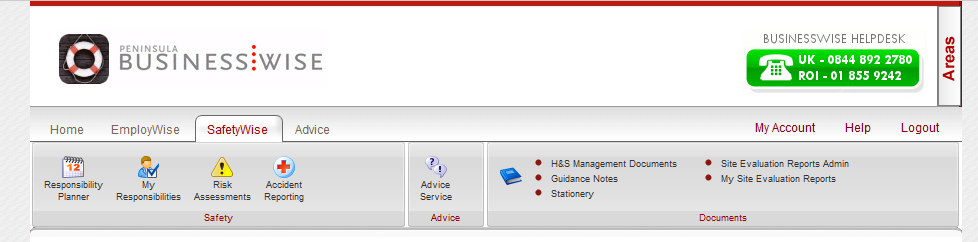 STEP 1: Go to www.peninsula-uk.com STEP 2: Select Peninsula Online Log On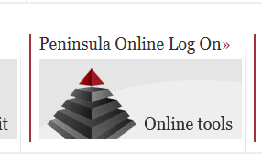 STEP 3: Select Business WiseSTEP 4: If you are already registered Login, entering your Account No. Username and Password. (if not already registered go to STEP5)STEP 5. Register to use the site by entering Account No.First NameSurnameTelephone No. and E-MailSTEP 6. Select the Safety Wise TabThe Manual is under H&S Management Documents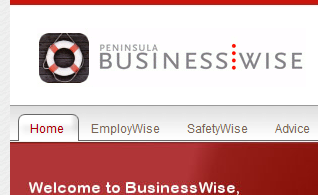 